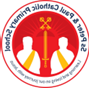 SSPP Year 4 Overview Spoken languagePupils should be taught to:listen and respond appropriately to adults and their peersask relevant questions to extend their understanding and knowledgeuse relevant strategies to build their vocabularyarticulate and justify answers, arguments and opinionsgive well-structured descriptions, explanations and narratives for different purposes, including for expressing feelingsmaintain attention and participate actively in collaborative conversations, staying on topic and initiating and responding to commentsuse spoken language to develop understanding through speculating, hypothesising, imagining and exploring ideasspeak audibly and fluently with an increasing command of Standard Englishparticipate in discussions, presentations, performances, role play/improvisations and debatesgain, maintain and monitor the interest of the listener(s)consider and evaluate different viewpoints, attending to and building on the contributions of othersselect and use appropriate registers for effective communicationTopicTopicTopicTopicTopicTopicTopicTopicTopicAutumn The Roman EmpireAutumn The Roman EmpireAutumn The Roman EmpireAutumn The Roman EmpireSpring Falling RainforestsSpring Falling RainforestsSpring Falling RainforestsSummerRolling RiversSummerRolling Rivers Narrative Emotive First-Person NarrativeNon-fiction Non-Chronological reportInformation textNon-fiction Non-Chronological reportInformation textWinter PoetryWinter PoetryNarrative Setting DescriptionInnovated NarrativeEmotive recountNon-fiction Persuasive Speech   NarrativeSuspense Writing Non-fictionInformal Letter Newspaper report Explanation Text Suggested Texts For Writing and Reading skillsThese are limited recommendations.  Any high-quality text, that fits with the aims of the unit,  can be planned from.Suggested Texts For Writing and Reading skillsThese are limited recommendations.  Any high-quality text, that fits with the aims of the unit,  can be planned from.Suggested Texts For Writing and Reading skillsThese are limited recommendations.  Any high-quality text, that fits with the aims of the unit,  can be planned from.Suggested Texts For Writing and Reading skillsThese are limited recommendations.  Any high-quality text, that fits with the aims of the unit,  can be planned from.Suggested Texts For Writing and Reading skillsThese are limited recommendations.  Any high-quality text, that fits with the aims of the unit,  can be planned from.Suggested Texts For Writing and Reading skillsThese are limited recommendations.  Any high-quality text, that fits with the aims of the unit,  can be planned from.Suggested Texts For Writing and Reading skillsThese are limited recommendations.  Any high-quality text, that fits with the aims of the unit,  can be planned from.Suggested Texts For Writing and Reading skillsThese are limited recommendations.  Any high-quality text, that fits with the aims of the unit,  can be planned from.Suggested Texts For Writing and Reading skillsThese are limited recommendations.  Any high-quality text, that fits with the aims of the unit,  can be planned from.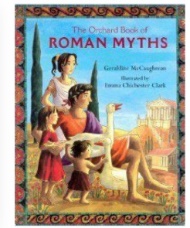 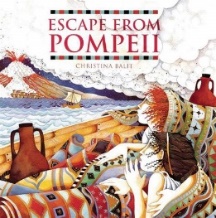 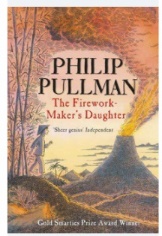 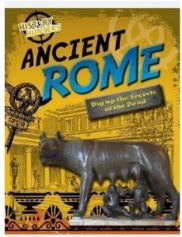 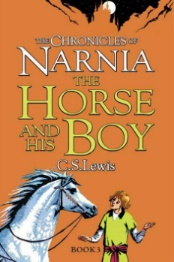 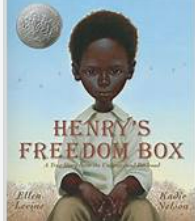 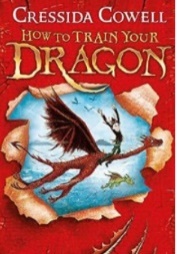 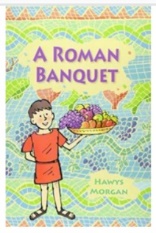 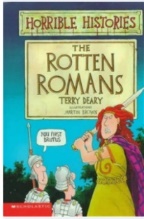 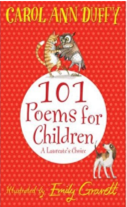 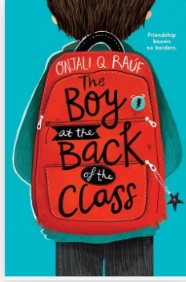 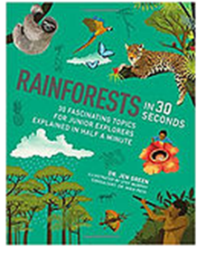 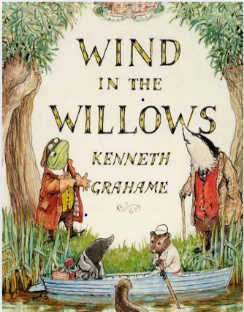 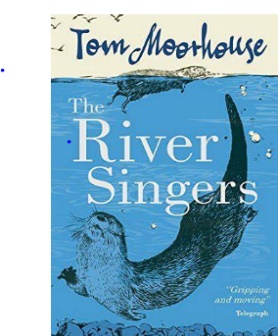 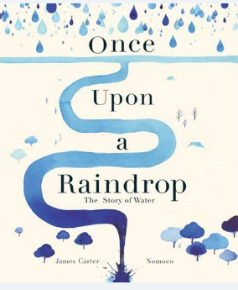 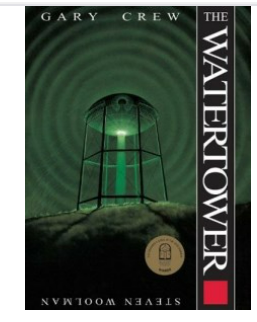 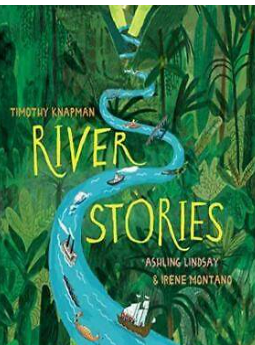 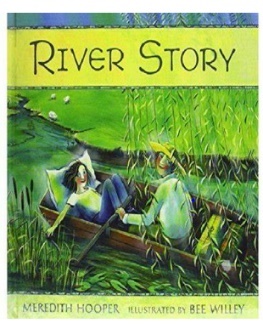 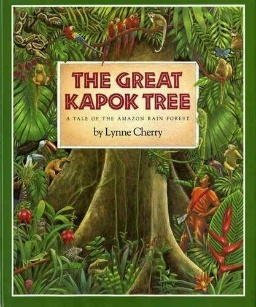 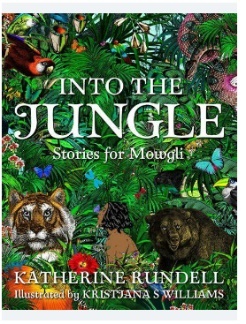 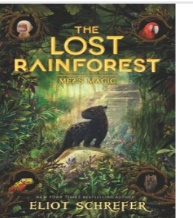 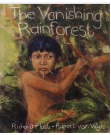 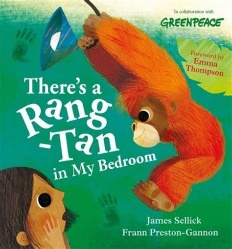 Skills and Knowledge Reading Skills and Knowledge Reading Skills and Knowledge Reading Skills and Knowledge Reading Skills and Knowledge Reading Skills and Knowledge Reading Skills and Knowledge Reading Skills and Knowledge Reading Skills and Knowledge Reading DecodingDecodingapply their growing knowledge of root words, prefixes and suffixes, both to read aloud and to understand the meaning of new words they meetread further exception words, noting the unusual correspondences between spelling and sound, and where these occur in the wordapply their growing knowledge of root words, prefixes and suffixes, both to read aloud and to understand the meaning of new words they meetread further exception words, noting the unusual correspondences between spelling and sound, and where these occur in the wordapply their growing knowledge of root words, prefixes and suffixes, both to read aloud and to understand the meaning of new words they meetread further exception words, noting the unusual correspondences between spelling and sound, and where these occur in the wordapply their growing knowledge of root words, prefixes and suffixes, both to read aloud and to understand the meaning of new words they meetread further exception words, noting the unusual correspondences between spelling and sound, and where these occur in the wordapply their growing knowledge of root words, prefixes and suffixes, both to read aloud and to understand the meaning of new words they meetread further exception words, noting the unusual correspondences between spelling and sound, and where these occur in the wordapply their growing knowledge of root words, prefixes and suffixes, both to read aloud and to understand the meaning of new words they meetread further exception words, noting the unusual correspondences between spelling and sound, and where these occur in the wordapply their growing knowledge of root words, prefixes and suffixes, both to read aloud and to understand the meaning of new words they meetread further exception words, noting the unusual correspondences between spelling and sound, and where these occur in the wordRange of ReadingRange of Readinglistening to and discussing a wide range of fiction, poetry, plays, non-fiction and reference books or textbooks reading books that are structured in different ways and reading for a range of purposeslistening to and discussing a wide range of fiction, poetry, plays, non-fiction and reference books or textbooks reading books that are structured in different ways and reading for a range of purposeslistening to and discussing a wide range of fiction, poetry, plays, non-fiction and reference books or textbooks reading books that are structured in different ways and reading for a range of purposeslistening to and discussing a wide range of fiction, poetry, plays, non-fiction and reference books or textbooks reading books that are structured in different ways and reading for a range of purposeslistening to and discussing a wide range of fiction, poetry, plays, non-fiction and reference books or textbooks reading books that are structured in different ways and reading for a range of purposeslistening to and discussing a wide range of fiction, poetry, plays, non-fiction and reference books or textbooks reading books that are structured in different ways and reading for a range of purposeslistening to and discussing a wide range of fiction, poetry, plays, non-fiction and reference books or textbooks reading books that are structured in different ways and reading for a range of purposesFamiliarity with textsFamiliarity with textsincreasing their familiarity with a wide range of books, including fairy stories, myths and legends, and retelling some of these orallyidentifying themes and conventions in a wide range of booksincreasing their familiarity with a wide range of books, including fairy stories, myths and legends, and retelling some of these orallyidentifying themes and conventions in a wide range of booksincreasing their familiarity with a wide range of books, including fairy stories, myths and legends, and retelling some of these orallyidentifying themes and conventions in a wide range of booksincreasing their familiarity with a wide range of books, including fairy stories, myths and legends, and retelling some of these orallyidentifying themes and conventions in a wide range of booksincreasing their familiarity with a wide range of books, including fairy stories, myths and legends, and retelling some of these orallyidentifying themes and conventions in a wide range of booksincreasing their familiarity with a wide range of books, including fairy stories, myths and legends, and retelling some of these orallyidentifying themes and conventions in a wide range of booksincreasing their familiarity with a wide range of books, including fairy stories, myths and legends, and retelling some of these orallyidentifying themes and conventions in a wide range of booksPoetry & PerformancePoetry & Performancepreparing poems and play scripts to read aloud and to perform, showing understanding through intonation, tone, volume and actionrecognising some different forms of poetrypreparing poems and play scripts to read aloud and to perform, showing understanding through intonation, tone, volume and actionrecognising some different forms of poetrypreparing poems and play scripts to read aloud and to perform, showing understanding through intonation, tone, volume and actionrecognising some different forms of poetrypreparing poems and play scripts to read aloud and to perform, showing understanding through intonation, tone, volume and actionrecognising some different forms of poetrypreparing poems and play scripts to read aloud and to perform, showing understanding through intonation, tone, volume and actionrecognising some different forms of poetrypreparing poems and play scripts to read aloud and to perform, showing understanding through intonation, tone, volume and actionrecognising some different forms of poetrypreparing poems and play scripts to read aloud and to perform, showing understanding through intonation, tone, volume and actionrecognising some different forms of poetryWord meaningsWord meaningsusing dictionaries to check the meaning of words that they have readusing dictionaries to check the meaning of words that they have readusing dictionaries to check the meaning of words that they have readusing dictionaries to check the meaning of words that they have readusing dictionaries to check the meaning of words that they have readusing dictionaries to check the meaning of words that they have readusing dictionaries to check the meaning of words that they have readUnderstandingUnderstandingchecking that the text makes sense to them, discussing their understanding and explaining the meaning of words in contextasking questions to improve their understanding of a textidentifying main ideas drawn from more than one  paragraph and summarising thesechecking that the text makes sense to them, discussing their understanding and explaining the meaning of words in contextasking questions to improve their understanding of a textidentifying main ideas drawn from more than one  paragraph and summarising thesechecking that the text makes sense to them, discussing their understanding and explaining the meaning of words in contextasking questions to improve their understanding of a textidentifying main ideas drawn from more than one  paragraph and summarising thesechecking that the text makes sense to them, discussing their understanding and explaining the meaning of words in contextasking questions to improve their understanding of a textidentifying main ideas drawn from more than one  paragraph and summarising thesechecking that the text makes sense to them, discussing their understanding and explaining the meaning of words in contextasking questions to improve their understanding of a textidentifying main ideas drawn from more than one  paragraph and summarising thesechecking that the text makes sense to them, discussing their understanding and explaining the meaning of words in contextasking questions to improve their understanding of a textidentifying main ideas drawn from more than one  paragraph and summarising thesechecking that the text makes sense to them, discussing their understanding and explaining the meaning of words in contextasking questions to improve their understanding of a textidentifying main ideas drawn from more than one  paragraph and summarising theseInferenceInferencedrawing inferences such as inferring characters’ feelings, thoughts and motives from their actions, and justifying inferences with evidencedrawing inferences such as inferring characters’ feelings, thoughts and motives from their actions, and justifying inferences with evidencedrawing inferences such as inferring characters’ feelings, thoughts and motives from their actions, and justifying inferences with evidencedrawing inferences such as inferring characters’ feelings, thoughts and motives from their actions, and justifying inferences with evidencedrawing inferences such as inferring characters’ feelings, thoughts and motives from their actions, and justifying inferences with evidencedrawing inferences such as inferring characters’ feelings, thoughts and motives from their actions, and justifying inferences with evidencedrawing inferences such as inferring characters’ feelings, thoughts and motives from their actions, and justifying inferences with evidencePredictionPredictionpredicting what might happen from details stated and impliedpredicting what might happen from details stated and impliedpredicting what might happen from details stated and impliedpredicting what might happen from details stated and impliedpredicting what might happen from details stated and impliedpredicting what might happen from details stated and impliedpredicting what might happen from details stated and impliedAuthorial IntentAuthorial Intentdiscussing words and phrases that capture the reader’s interest and imaginationidentifying how language, structure, and presentation contribute to meaningdiscussing words and phrases that capture the reader’s interest and imaginationidentifying how language, structure, and presentation contribute to meaningdiscussing words and phrases that capture the reader’s interest and imaginationidentifying how language, structure, and presentation contribute to meaningdiscussing words and phrases that capture the reader’s interest and imaginationidentifying how language, structure, and presentation contribute to meaningdiscussing words and phrases that capture the reader’s interest and imaginationidentifying how language, structure, and presentation contribute to meaningdiscussing words and phrases that capture the reader’s interest and imaginationidentifying how language, structure, and presentation contribute to meaningdiscussing words and phrases that capture the reader’s interest and imaginationidentifying how language, structure, and presentation contribute to meaningNon-fictionNon-fictionretrieve and record information from non-fictionretrieve and record information from non-fictionretrieve and record information from non-fictionretrieve and record information from non-fictionretrieve and record information from non-fictionretrieve and record information from non-fictionretrieve and record information from non-fictionDiscussing readingDiscussing readingparticipate in discussion about both books that are read to them and those they can read for themselves, taking turns and listening to what others sayparticipate in discussion about both books that are read to them and those they can read for themselves, taking turns and listening to what others sayparticipate in discussion about both books that are read to them and those they can read for themselves, taking turns and listening to what others sayparticipate in discussion about both books that are read to them and those they can read for themselves, taking turns and listening to what others sayparticipate in discussion about both books that are read to them and those they can read for themselves, taking turns and listening to what others sayparticipate in discussion about both books that are read to them and those they can read for themselves, taking turns and listening to what others sayparticipate in discussion about both books that are read to them and those they can read for themselves, taking turns and listening to what others saySkills and Knowledge Writing Skills and Knowledge Writing Phonic & Whole word spellingspell further homophones spell words that are often misspelt (Appendix 1)use further prefixes and suffixes and understand how to add them  place the possessive apostrophe accurately in words with regular plurals and in words with irregular plurals use the first 2 or 3 letters of a word to check its spelling in a dictionaryTranscriptionwrite from memory simple sentences, dictated by the teacher, that include words and punctuation taught so farHandwritinguse further prefixes and suffixes and understand how to add them  place the possessive apostrophe accurately in words with regular plurals and in words with irregular plurals use the first 2 or 3 letters of a word to check its spelling in a dictionaryContexts for Writingdiscussing writing similar to that which they are planning to write in order to understand and learn from its structure, vocabulary and grammarPlanning Writingdiscussing and recording ideas composing and rehearsing sentences orally (including dialogue), progressively building a varied and rich vocabulary and an increasing range of sentence structuresDrafting Writingorganising paragraphs around a theme in narratives, creating settings, characters and plot in non-narrative material, using simple organisational devicesEditing Writingassessing the effectiveness of their own and others’ writing and suggesting improvements proposing changes to grammar and vocabulary to improve consistency, including the accurate use of pronouns in Sentences proofread for spelling and punctuation errorsPerforming Writingread their own writing aloud, to a group or the whole class, using appropriate intonation and controlling the tone and volume so that the meaning is clearVocabularyextending the range of sentences with more than one clause by using a wider range of conjunctions, including when, if, because, although choosing nouns or pronouns appropriately for clarity and  cohesion and to avoid repetitionGrammar & Terminology using fronted adverbials difference between plural and possessive -s Standard English verb inflections (I did vs I done) extended noun phrases, including with prepositions appropriate choice of pronoun or noun to create cohesiondeterminer, pronoun, possessive pronoun, adverbialPunctuation• using commas after fronted adverbials indicating possession by using the possessive apostrophe with  singular and plural nouns using and punctuating direct speech (including punctuation  within and surrounding inverted commas)